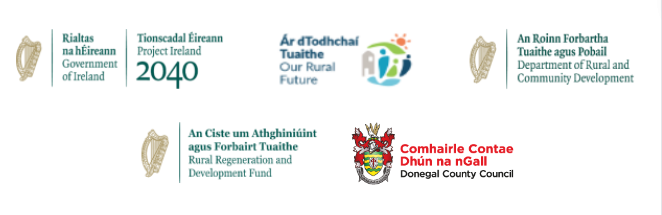 Athfhorbairt Cuan Ailt an Chorráin – Céim 2. Fógairt Léiriú Suime Foirgneamh Fiontair Ailt an Chorráin.Foirm Léiriú Spéise.1. Sonraí Teangmhála.2. Méid/cineál spás atá riachtanach (déan cur síos go mion ar gach riachtanais atá de dhíth) 3. Achoimre den léiriú suime (Caithfidh an léiriú suime taispeáint go mbainfear cuspóirí Foirneamh Fiontair Ailt an Chorráin amach). 4. Meastachan ar an méid postanna le cruthú/amlíne i gceist. 5. Eolais BreisAinm:Post:Dáta:Gnó/Eagraíocht:Seoladh:Ainm Teangmhála:Uimhir Teangmhála:Seoladh rphost:Cur síos ar Gnó/Eagraíocht: